ЗАКОН РЕСПУБЛИКИ КРЫМО ВЗАИМОДЕЙСТВИИ ОРГАНОВ ГОСУДАРСТВЕННОЙ ВЛАСТИ РЕСПУБЛИКИКРЫМ И ОРГАНОВ МЕСТНОГО САМОУПРАВЛЕНИЯ МУНИЦИПАЛЬНЫХОБРАЗОВАНИЙ В РЕСПУБЛИКЕ КРЫМ С КАЗАЧЬИМИ ОБЩЕСТВАМИПринятГосударственным СоветомРеспублики Крым25 апреля 2018 годаСтатья 1. Предмет правового регулированияНастоящий Закон регулирует вопросы взаимодействия органов государственной власти Республики Крым и органов местного самоуправления муниципальных образований в Республике Крым (далее - органы местного самоуправления) с казачьими обществами в целях полной реабилитации российского казачества с сохранением его исторических традиций и духовного наследия.Статья 2. Законодательство в сфере взаимодействия органов государственной власти Республики Крым и органов местного самоуправления с казачьими обществамиПравовое регулирование вопросов взаимодействия органов государственной власти Республики Крым и органов местного самоуправления с казачьими обществами осуществляется в соответствии с Конституцией Российской Федерации, Федеральным законом от 5 декабря 2005 года N 154-ФЗ "О государственной службе российского казачества", Федеральным законом от 2 апреля 2014 года N 44-ФЗ "Об участии граждан в охране общественного порядка", Федеральным законом от 6 мая 2011 года N 100-ФЗ "О добровольной пожарной охране", другими федеральными законами, Конституцией Республики Крым, настоящим Законом и принятыми в соответствии с ними иными нормативными правовыми актами Республики Крым.Статья 3. Полномочия Государственного Совета Республики Крым в сфере взаимодействия с казачьими обществамиГосударственный Совет Республики Крым в сфере взаимодействия с казачьими обществами:1) принимает законы Республики Крым и постановления Государственного Совета Республики Крым;2) осуществляет контроль за соблюдением, исполнением законов Республики Крым и постановлений Государственного Совета Республики Крым;3) осуществляет иные полномочия, предусмотренные законодательством Российской Федерации и законодательством Республики Крым.Статья 4. Полномочия Главы Республики Крым в сфере взаимодействия с казачьими обществамиГлава Республики Крым в сфере взаимодействия с казачьими обществами:1) утверждает план мероприятий по реализации государственной политики в отношении казачества на территории Республики Крым;2) образует рабочую группу по делам казачества при Главе Республики Крым, утверждает положение о ней и персональный состав;3) утверждает устав окружного (отдельского) казачьего общества;4) издает нормативные правовые акты Республики Крым в сфере реализации государственной политики в отношении казачества;5) осуществляет иные полномочия, предусмотренные законодательством Российской Федерации и законодательством Республики Крым.Статья 5. Полномочия Совета министров Республики Крым и иных исполнительных органов Республики Крым в сфере взаимодействия с казачьими обществами(в ред. Закона Республики Крым от 11.11.2022 N 336-ЗРК/2022)1. Совет министров Республики Крым в сфере взаимодействия с казачьими обществами:1) реализует государственную политику в отношении казачества в Республике Крым;2) устанавливает порядок финансирования деятельности казачества в Республике Крым за счет средств бюджета Республики Крым;3) утверждает порядок заключения исполнительными органами Республики Крым договоров (соглашений) с казачьими обществами;(в ред. Закона Республики Крым от 11.11.2022 N 336-ЗРК/2022)4) утверждает государственные программы Республики Крым по развитию и поддержке казачества в Республике Крым;5) осуществляет иные полномочия, предусмотренные законодательством Российской Федерации и законодательством Республики Крым.2. Министерства Республики Крым и иные исполнительные органы Республики Крым в сфере взаимодействия с казачьими обществами в пределах своих полномочий:(в ред. Закона Республики Крым от 11.11.2022 N 336-ЗРК/2022)1) разрабатывают проекты государственных программ Республики Крым по развитию и поддержке казачества в Республике Крым;2) осуществляют мероприятия по привлечению членов казачьих обществ к несению государственной службы в соответствии с заключенными договорами (соглашениями) с казачьими обществами;3) осуществляют иные полномочия, предусмотренные законодательством Российской Федерации и законодательством Республики Крым.Статья 6. Полномочия органов местного самоуправления в сфере взаимодействия с казачьими обществамиОрганы местного самоуправления в сфере взаимодействия с казачьими обществами в пределах своих полномочий:1) издают муниципальные нормативные правовые акты, определяющие порядок взаимодействия с казачьими обществами;2) разрабатывают и утверждают муниципальные программы взаимодействия органов местного самоуправления с казачьими обществами;3) осуществляют мероприятия по привлечению членов казачьих обществ в соответствии с заключенными договорами (соглашениями) к несению муниципальной службы и к оказанию органам местного самоуправления содействия в осуществлении установленных задач и функций;4) содействуют созданию центров казачьей культуры, казачьих музеев, пополнению фондов и оформлению постоянно действующих экспозиций, посвященных казачеству;5) содействуют организации казачьих творческих коллективов;6) оказывают содействие по иным вопросам в соответствии с законодательством Российской Федерации, законодательством Республики Крым, муниципальными нормативными правовыми актами.Статья 7. Направления взаимодействия органов государственной власти Республики Крым и органов местного самоуправления с казачьими обществамиОрганы государственной власти Республики Крым и органы местного самоуправления взаимодействуют с казачьими обществами по следующим направлениям:1) участие в разработке и реализации государственной политики в отношении российского казачества;2) организация и обеспечение исполнения членами казачьих обществ принятых на себя обязательств по несению государственной или иной службы;3) развитие российского казачества, защита гражданских прав и свобод, чести и достоинства казаков;4) забота о членах семей казаков, призванных (поступивших) на военную службу, содействие оказанию помощи семьям погибших (умерших) казаков, многодетным семьям, сиротам, инвалидам и пенсионерам;5) развитие дружбы и сотрудничества, поддержание межнационального мира и согласия между народами Российской Федерации;6) взаимодействие по вопросам становления и развития российского казачества, реализации федерального законодательства и законодательства Республики Крым по вопросам российского казачества, а также в целях укрепления российской государственности, общественно-политической стабильности и развития традиций российского казачества;7) участие в развитии казачьих кадетских корпусов, казачьих кадетских классов, спортивных секций и творческих кружков;8) участие в реализации государственных и муниципальных программ и проектов;9) участие в развитии агропромышленного комплекса и сельских территорий в местах компактного проживания российского казачества;10) участие в мероприятиях по предупреждению и ликвидации чрезвычайных ситуаций, ликвидации последствий стихийных бедствий, по гражданской и территориальной обороне, в природоохранных мероприятиях;11) культурное, духовное и нравственное воспитание казаков, сохранение, развитие казачьих традиций и обычаев, осуществление мероприятий по военно-патриотическому воспитанию молодежи, ведение культурно-массовой и спортивной работы;12) укрепление международных связей с казачеством за рубежом в рамках государственной политики Российской Федерации в отношении соотечественников за рубежом;13) оказание содействия соотечественникам из числа казаков, проживающих за рубежом, в добровольном возвращении в Российскую Федерацию;14) обеспечение информационной открытости деятельности казачьих обществ, популяризация казачества в средствах массовой информации;15) обеспечение осуществления в установленном порядке членами казачьего общества государственной или иной службы, а также иной деятельности на основе договоров (соглашений) казачьего общества с федеральными органами исполнительной власти и (или) их территориальными органами, органами исполнительной власти субъектов Российской Федерации и органами местного самоуправления в соответствии с законодательством Российской Федерации;16) иное взаимодействие в соответствии с законодательством Российской Федерации и законодательством Республики Крым.Статья 8. Вступление в силу настоящего ЗаконаНастоящий Закон вступает в силу через десять дней после его официального опубликования.Глава Республики КрымС.АКСЕНОВг. Симферополь4 мая 2018 годаN 491-ЗРК/2018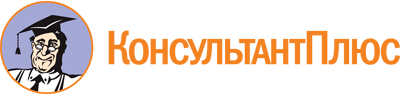 Закон Республики Крым от 04.05.2018 N 491-ЗРК/2018
(ред. от 11.11.2022)
"О взаимодействии органов государственной власти Республики Крым и органов местного самоуправления муниципальных образований в Республике Крым с казачьими обществами"
(принят Государственным Советом Республики Крым 25.04.2018)Документ предоставлен КонсультантПлюс

www.consultant.ru

Дата сохранения: 02.06.2023
 4 мая 2018 годаN 491-ЗРК/2018Список изменяющих документов(в ред. Закона Республики Крым от 11.11.2022 N 336-ЗРК/2022)